«В гостях у лета!»        Детство, это самая беззаботная и счастливая пора в жизни каждого человека. День детства  приходит с началом лета и ассоциируется с каникулами, свободой и солнцем. Праздничная детская программа «В гостях у лета!» состоялась в Новосильском ЦДК 2 июня.Праздничное представление открыла Дарья  Ченская,  которая рассказала ребятам  о замечательном празднике Детства и передала эстафету гостям из Голунского сельского дома культуры.Людмила Михайловна Бодиско – заведующая Голунским СДК поздравила всех с праздником и представила юных артистов: Ирину Конину, Диму Ясинского,  Гришу Абранян, Милану Петросян, Вову Акопян, Аню Карапетян, Настю Кончичеву, Надю Кончичеву и Настю Клеёнкову- участников спектакля «Кошкин дом». Представление  сопровождалось вокальными и танцевальными номерами, артисты исполняли их с особым вдохновением. Сказочные персонажи создали атмосферу положительных эмоций у всех собравшихся в зале.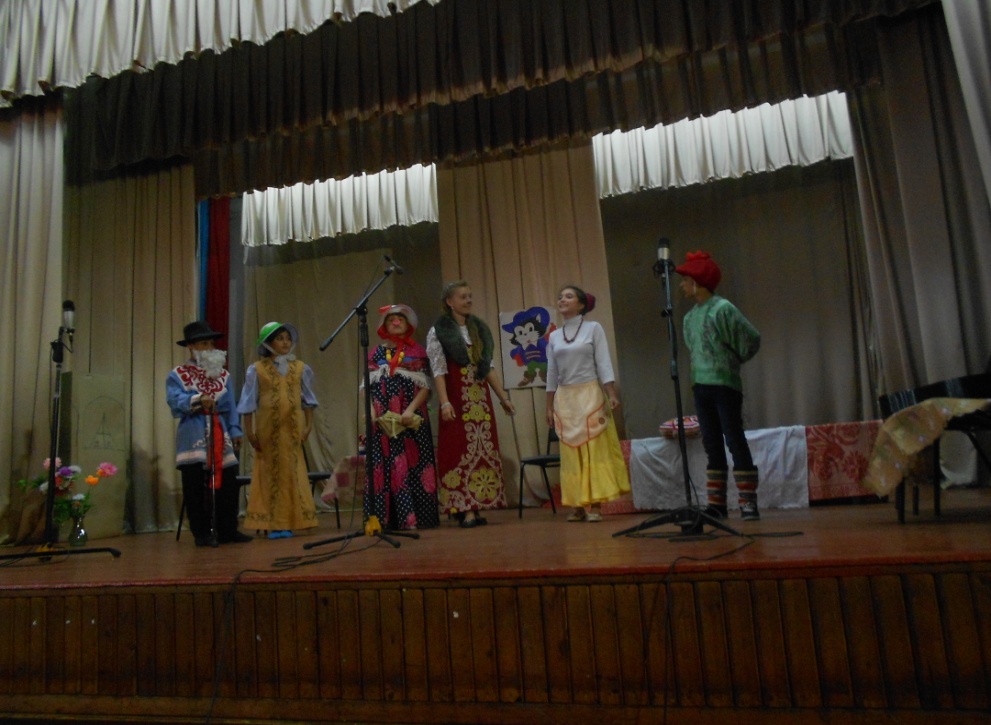 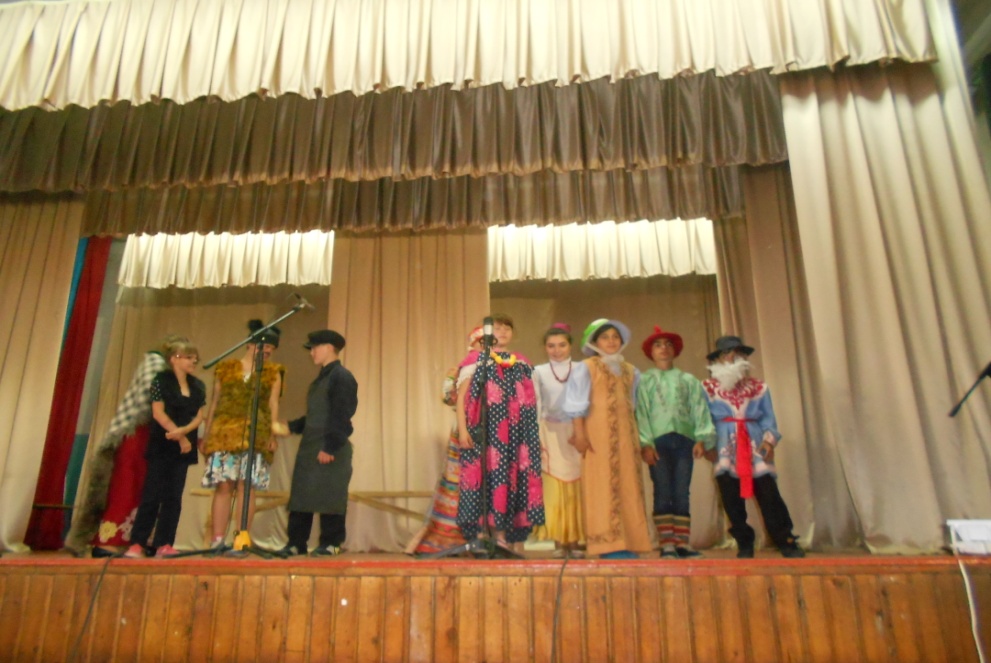 После финальной песни «Детство» все гости праздника  под весёлую музыку делали зажигательную зарядку.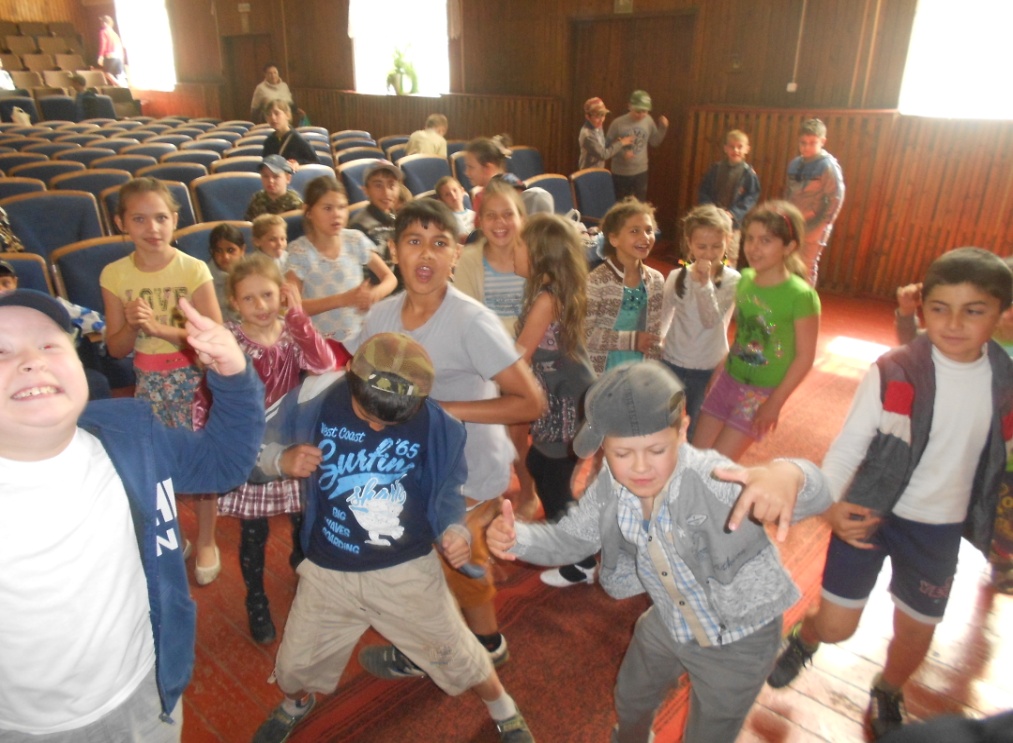 Участвовали в конкурсе «Угадай мелодию»,  с удовольствием  пели песни.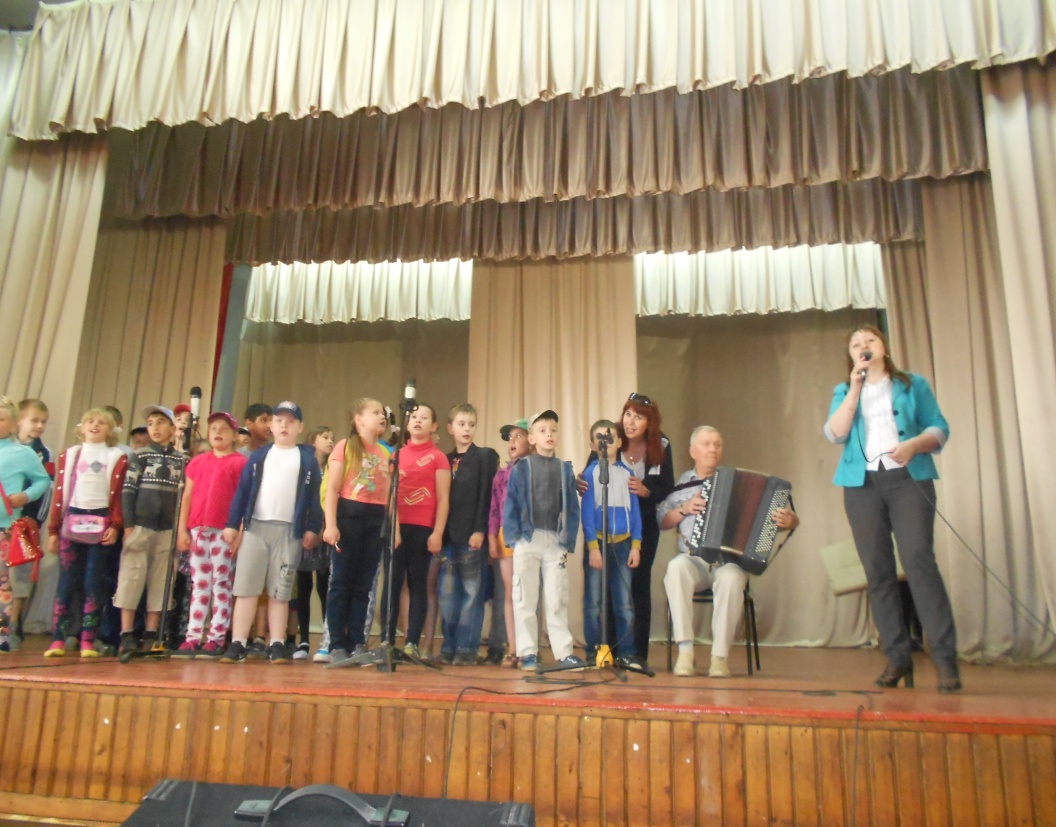 Праздник закончился весёлой дискотекой.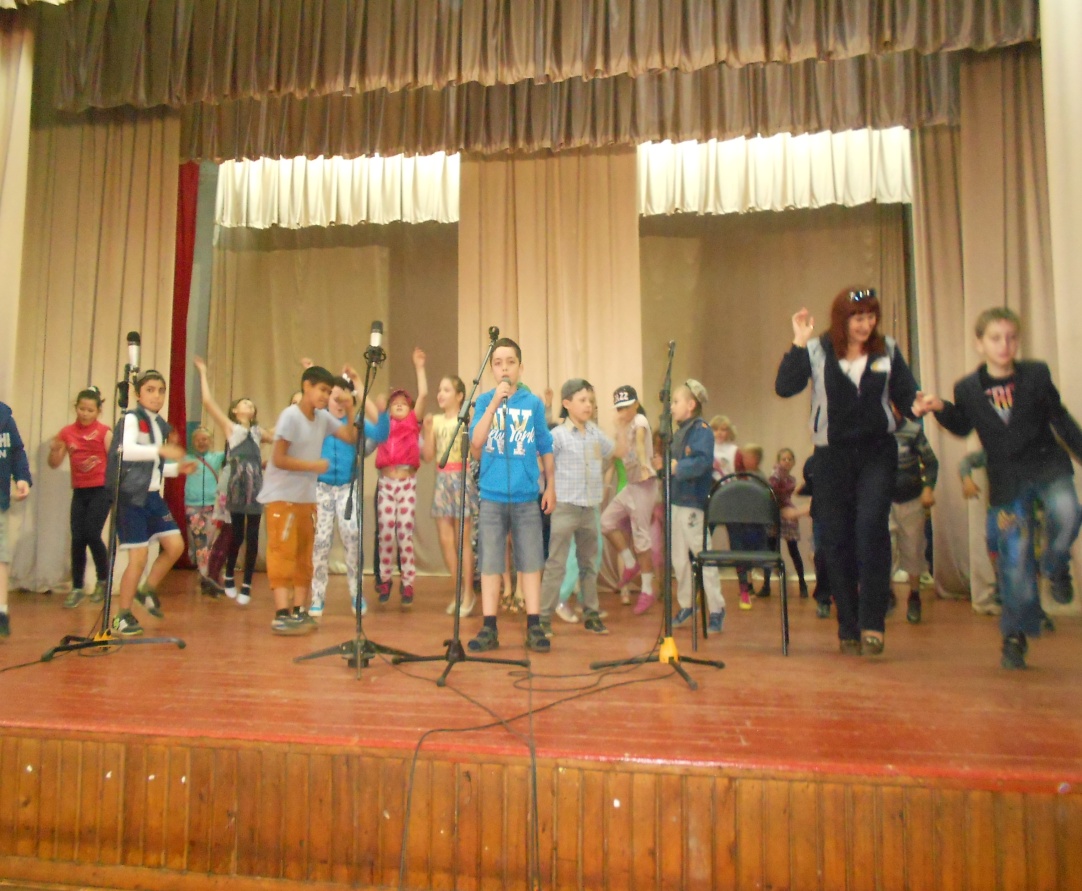 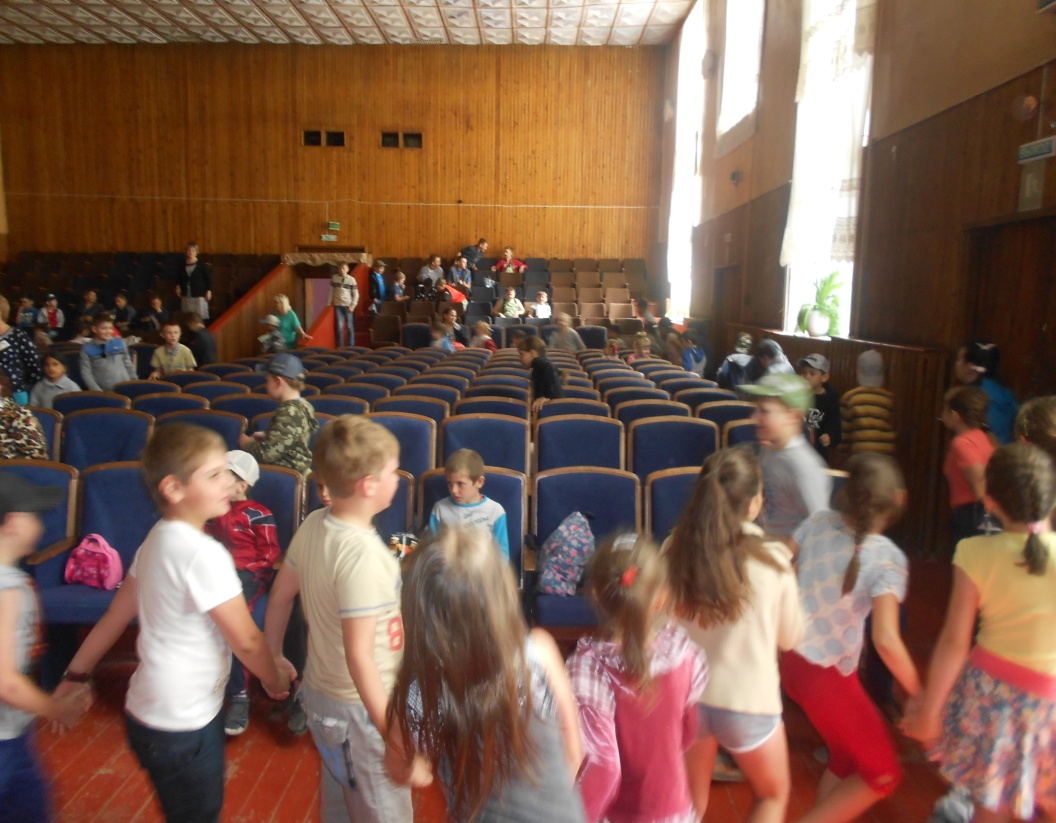 